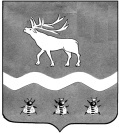 Межведомственная комиссия по охране труда в ЯКОВЛЕВСКОМ МУНИЦИПАЛЬНОМ РАЙОНЕ692361, с. Яковлевка, пер. Почтовый, 7, т./ф. (42371) 91620 Р Е Ш Е Н И Еот «25» марта 2019 года   11.30         Заслушав и обсудив информацию директора МКУ «ЦО и СО» Виктора Александровича Лушина «О выполнении решения МВК по охране труда от 28 марта 2018 года «О работе администрации МКУ «ЦО и СО» Яковлевского муниципального района по соблюдению законодательства об охране труда»»  межведомственная комиссия по охране трудаРЕШИЛА:         1. Информацию  «О выполнении решения МВК по охране труда от 28 марта 2018 года «О работе администрации МКУ «ЦО и СО» Яковлевского муниципального района по соблюдению законодательства об охране труда»» принять к сведению и разместить на сайте Администрации Яковлевского муниципального района.        2. В целях улучшения состояния условий труда в МКУ «ЦО и СО»  Яковлевского муниципального района, рекомендовать директору Виктору Александровичу Лушину:      2.1. На примере содержания и структуры коллективного договора  в статье 41 Трудового кодекса РФ разработать коллективный договор и направить в семидневный срок со дня подписания с сопроводительным письмом, прошитый, пронумерованный и заверенный печатью в 3-х экземплярах на уведомительную регистрацию в департамент труда и социального развития Приморского края по адресу: г. Владивосток, ул. Пушкинская 13, кабинет 204. К письму приложить копию (или выписку) протокола собрания или конференции коллектива работников по заключению коллективного договора;срок исполнения до 31 мая 2019 года;     2.2. В соответствии с Постановлением Минтруда РФ от 13 января 2003 г. № 1/29 «Об утверждении Порядка обучения по охране труда и проверке знаний требований охраны труда работников организаций» соблюдать сроки первичного и повторного инструктажа и проверки знаний по электробезопасности неэлектрическому персоналу с оформлением в специальном журнале с обязательной подписью проверяемого и проверяющего; срок исполнения раз в 6 месяцев;     2.3. Организовать  работу по проведению специальной оценки условий труда на всех рабочих местах. (Федеральный закон от 28 декабря 2013 г. № 426-ФЗ).;  срок исполнения до 1 ноября 2019 года;       2.4. Осуществлять системное планирование работ по охране труда направленное на переход к управлению профессиональными рисками, разработать программу «Нулевого травматизма» с учетом методических рекомендаций, разработанных Администрацией Яковлевского муниципального района (Постановление от 29.10.2018г. № 597 «Об утверждении методических рекомендаций по разработке и внедрению в организациях Яковлевского муниципального района программы «Нулевого травматизма»);срок исполнения до 31 мая 2019 года;        2.5. Обеспечить работников технического персонала, электрика, специальной обувью и другими средствами индивидуальной защиты. Вести карточки выдачи СИЗ. (Межотраслевые правила обеспечения работников специальной одеждой, специальной обувью и другими средствами индивидуальной защиты, утв. Приказом Минздравсоцразвития РФ от 01.06.2009г. № 290 н. СТ. 221 ТК РФ).;срок исполнения постоянно;        3. В целях продолжения эффективной работы по реализации Закона Приморского края от 09 ноября 2007 года № 153-КЗ «О наделении органов местного самоуправления отдельными государственными полномочиями по государственному управлению охраной труда» рекомендовать главному специалисту по государственному управлению охраной труда Администрации Яковлевского муниципального района Оксане Алексеевне Абраменок:          3.1. Оказывать методическую помощь администрации МКУ «ЦО и СО» Яковлевского муниципального района;                                                       срок исполнения по мере обращения;        3.2. Путем проведения конкурсов стимулировать работодателя в улучшении организации работ по охране труда;срок исполнения ежегодно;         4.Межведомственной комиссии  по охране труда в  Яковлевском муниципальном районе:         4.1. В  ноябре  2019 года рассмотреть на заседании ход выполнения решения МВК по охране труда в Яковлевском муниципальном районе.  Председатель межведомственной комиссии   по охране труда в Яковлевском районе,первый заместитель  главы Администрации Яковлевского муниципального района                                         С.И.ЛевченкоО выполнении решения МВК по охране трудаот 28 марта 2018 года «О работе администрацииМКУ «ЦО и СО» Яковлевского муниципального района по соблюдению законодательства об охране труда»